Center for Academic Excellence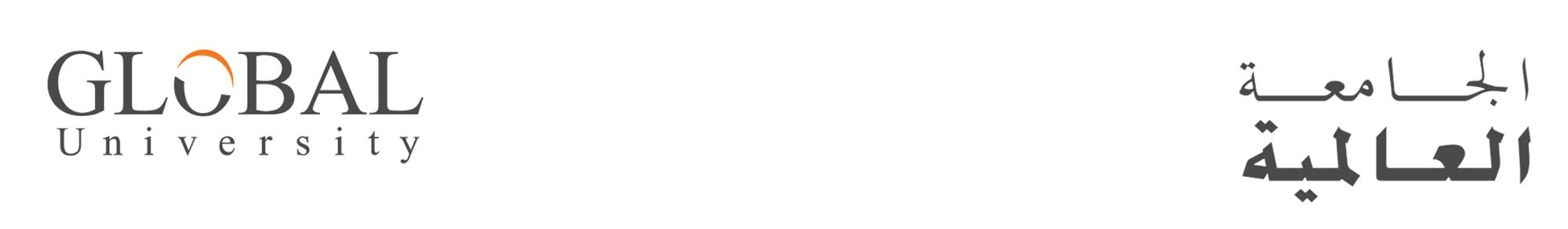 Professional Development Registration FormRegistration Information: Please print/type your name as it should appear on the certificate. Please make sure the form is completely filled out. Use separate forms for each workshop.ATTENDEE INFORMATIONName: ______________________________________________________________________Title: _______________________________________________________________________Organization Name: ___________________________________________________________Organization Address: __________________________________________________________Mobile #: ____________________________________________________________________E-mail Address: _______________________________________________________________Which workshop do you intend to attend-please check: ________	Leaders…Bosses or Partners?		 Saturday May 28th, 2016Audience: Individuals in leadership roles; Executives and Senior-Level Managers; Mid-Level or New Managers or Supervisors________	Working with Difficult People 		Saturday June 4th, 2016Audience: Leaders, Managers, Supervisors, and Customer Service StaffADDITIONAL ATTENDEES for the same workshop  2nd Attendee– Name ________________________________________ Mobile #:______________________________________Title _________________________________________ Email ________________________________________ 3rd Attendee– Name ________________________________________ Mobile #:______________________________________Title _________________________________________ Email ________________________________________ 